Lancaster Seventh-Day Adventist ChurchA House of Prayer for All People 
Anniversaries: Diane,  Joel & Marijke    Birthdays: Chloe,  Corrie,  Nancy,  Travis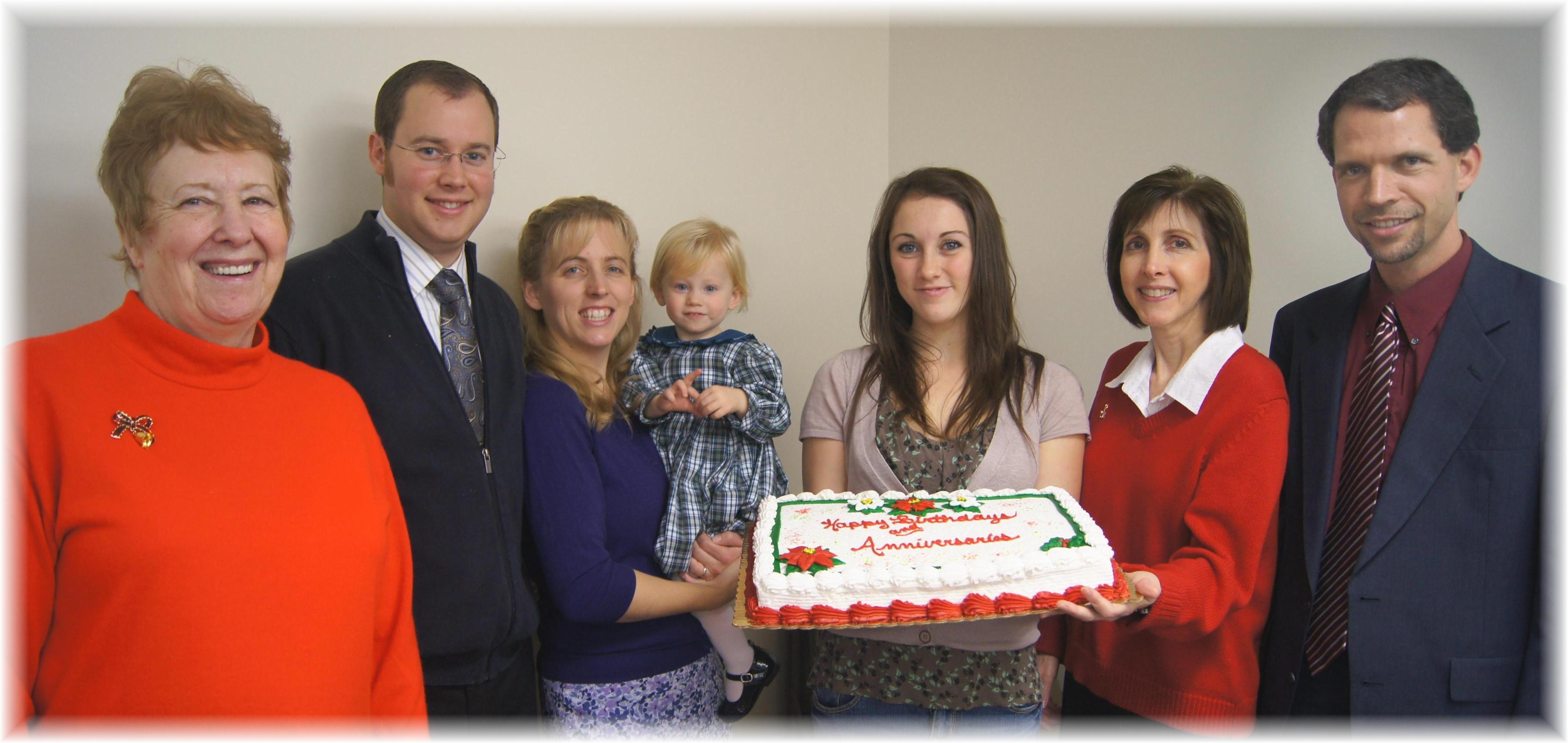 December Anniversaries and Birthdays - 2012